Notulen Dorpsraadvergadering 
23-05-2023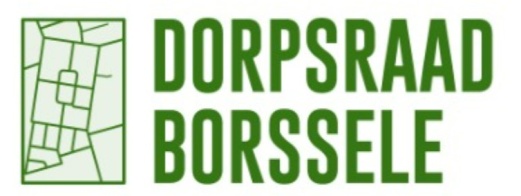 Kennismaking BEN2030Uitleg wordt gegeven over de activiteiten van BEN2030, zoals de warmtescan, interviews, etc. BEN2030 houdt zich bezig met de energietransitie op lokaal nivo (binnen het dorp). Ook richt BEN2030 zich op bevordering van de biodiversiteit.Het dorp Borssele is één van de 3 dorpen van de gemeente, waar men van start gaat met een Wijk UitvoeringsPlan (WUP). Doel: stap voor stap van het gas af.De warmtescans hebben als doel bewustwording van het energiegebruik en besparingsmogelijkheden. Het zou goed zijn om achteraf een peiling te houden welke maatregelen mensen hebben genomen na de warmtescanVerslag en actielijstGeen opmerkingen over het verslag (behalve dat Barbara ten onrechte als aanwezig wordt vermeld). Het verslag kan worden gepubliceerd op de website.De actielijst wordt bijgewerkt; diverse punten zijn afgehandeld, zie bladz. 3.Ingekomen stukkenPlan van aanpak Borselse voorwaardenVia de app-groep is afgesproken dat Jan namens de dorpsraad wordt afgevaardigd om deel te nemen aan de groep van 100. Martie kan zo nodig vervangen.Uitnodiging EZK 1 juniOp 1 juni vindt overleg plaats tussen EZK en de gezamenlijke dorpsraad. Per dorpsraad worden 2 leden uitgenodigd. Barbara en Jan zullen afgevaardigd worden.Central GateDe dorpsraadheeft een uitnodiging van NSP ontvangen voor overleg. NSP voert (ondanks de motie) toch een onderzoek uit naar de locatie Assenburgweg. Besloten is om het overleg niet per dorpsraad te doen, maar gezamenlijk met de 4 Sloedorpen. Er volgt nog een datumprikker.Ingezonden brief dhr VermeulenBrief zou beantwoord moeten worden (Martie). Bedanken voor de melding en het in kennis stellen van de dorpsraad. Aangeven dat betrokkene de juiste procedure heeft gevolgd.Mail VrijlandtpadjeMelding gemaakt van gebruik van onkruid gif. Erg onzorgvuldig afgehandeld door Waterschap (naam melder doorgegeven aan eigenaar aangrenzend perceel. De melder heeft zelf geen naam genoemd van mogelijke dader.Jan heeft contact gehad met melder.BestuursaansprakelijkheidPetra heeft uitgezocht bij de gemeente. Er loopt een verzekering bij de gemeente voor vrijwilligers, waarbij eerst een beroep moet worden gedaan op de eigen verzekering. Actiepunt afgehandeld.AEDActiepunt moet nog door Cees worden afgehandeld. Willem Jan zal navragen naar de status.Eerder is besloten dat de dorpsraad de AED van Vijverzicht niet overneemt.ProjectenJaarmarktVeel reacties binnengekomen via de wensboom. Barbara zal hiervan een overzicht maken, zie actielijst.Ook veel formulieren voor steun Buurtsuper.WinkelEr zijn (door de jaarmarkt) nieuwe aanmeldingen van werkgroepleden, vrijwilligers en potentiële coördinatoren binnen gekomen.Ook via de website kan men zich voor steun aanmelden.DorpsvisieEr worden verschillende ideeën besproken over de inhoud van de dorpsvisie en hoe dat gepresenteerd moet worden.Het streven is om een algemene vergadering te houden begin juli.Begroting / windmolenfondsZie ook presentatie in de map Windmolenfonds van Projecten.Het windmolenfonds en de dorpsraad worden financieel afzonderlijk bijgehouden. De dorpsraad is beheerder van het windmolenfonds, maar het windmolenfonds is geen onderdeel van het eigen vermogen van de dorpsraad.De dorpsraad krijgt zelf ook een bijdrage uit het windmolenfonds (€ 800,- voor 2023).Begroting dorpsraadHet overzicht (sheet 2) toont de gerealiseerde bedragen voor 2022 de gerealiseerde bedragen voor 2023 (tot en met april) Het begrote bedrag voor 2023Er is een sluitende begroting dankzij bijdrage windmolenfonds. De vergaderkosten zijn sterk toegenomen (door aantal mensen per vergadering). Begroting dorpsraad is akkoord.Criteria windmolenfondsVoor toekenning moest een aanvraag voldoen aan 2 criteria: zowel cofinanciering als vrijwilligerswerk. Aan beide criteria moet worden voldaan.Besloten wordt om dit aan te passen: er moet minimaal aan één van beide criteria worden voldaan.Begroting windmolenfondsZie sheet 6. Er is een negatief resultaat van € 2020,-. Vorige jaren is er steeds een overschot geweest, hetgeen geleid heeft tot een saldo per 31-12-2022 van € 11.883,-. Het negatieve resultaat is aanvaardbaar.Op lange termijn wordt gestreefd naar een saldo van € 5000,-.De begroting windmolenfonds wordt akkoord bevonden.Aanvraag windmolenfonds St. PinkeltjeEr is een aanvraag ontvangen voor een bijdrage uit het Windmolenfonds voor € 1250,-. In 2022 is € 575 toegekend. Er is geen onderbouwing, waarom het bedrag zoveel hoger is geworden. Een stijging met inflatie zou acceptabel zijn. Jan zal naar de onderbouwing vragen en zo mogelijk afhandelen binnen het mandaat van € 650,- of terugkomen met een goede onderbouwing, die de volgende vergadering kan worden behandeld.RondvraagCor meldt dat er problemen zijn voor de Bakclub m.b.t. hun nieuwe onderkomen.Volgende vergaderingEr wordt een datumprikker gestuurd.Zomer concert. Kerktijden.nl nakijken beter afstemmen WJ Ben 2030 biodiversiteit puntjes die wil WJ delen met gemeente en waterschap.Imke en jan.ActielijstAanwezig:Willem-Jan Joosse, Jan Bijvoets (verslag), Barbara de Vries,  
Cor v EijzerenAfwezig met kennisgeving:Hans Sinke, Petra Smit, Martie KarelseAfwezig:Cees de Jong, Hans v EijzerenBezoeker:Chris v Overbeeke LPB, Niels Kamstra CDA, dorpsbewoner Hans Koole BEN2030: Leen Boone en Imke ElstakNrDatumActieverantwoordelijkstatusgeplandafgerond0429-03 2023Groepsfoto websiteopenAug 0629-03 2023HH reglement opstellenJan/Hanslopend0729-03 2023Algemene vergadering vóór zomervakantieAllenLopendjuli1929-03 2023AED overname soosCeesopen2129-03 2023Zomer avond concert EuterpeMartieopen27-062329-03 2023Schema van aftreden opstellen (onderdeel HH-reglement)Jan/Hanslopend2726-04 2023Omgevingsvisie reactie gemeenteMartieafgehandeld30 mei3223-05-2023Beantwoorden brief hr VermeulenMartieOpen20 juni3323-05-2023Overzicht maken van ideeën wensboomBarbaraOpen20 juni3423-05-2023Overleg St. Pinkeltje over aanvraag windmolenfondsJanOpen20 juni